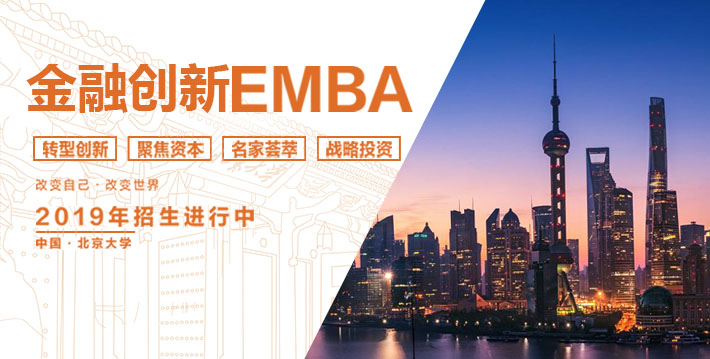 您是否还在为企业发展、转型寻找出路?您是否还在为企业融资四处奔走?昨天互联网，今天区块链，明天人工智能。公司规划失去意义过去经验失去用处，如何跟上时代，与时俱进？90后的成功网红创业者层出不穷，他们没有历史包袱，轻装上阵。而作为35岁以上“高龄”的企业家，如何突破重围，找到企业发展新动力？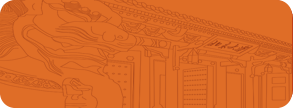 学习金融EMBA班能为你带来什么?北大EMBA授课模式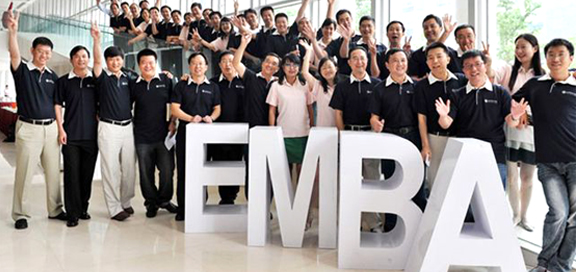 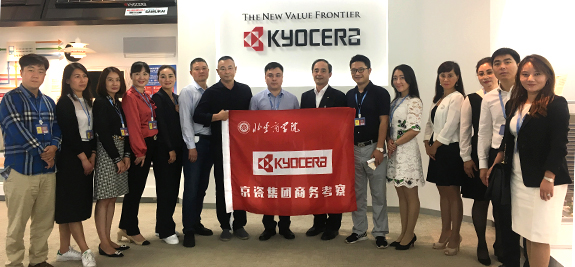 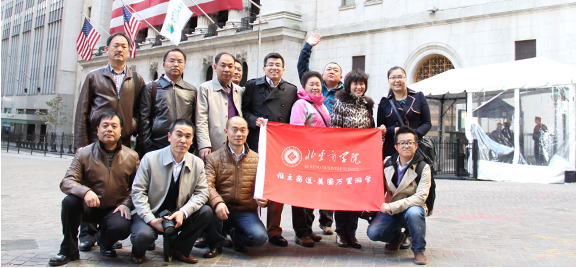 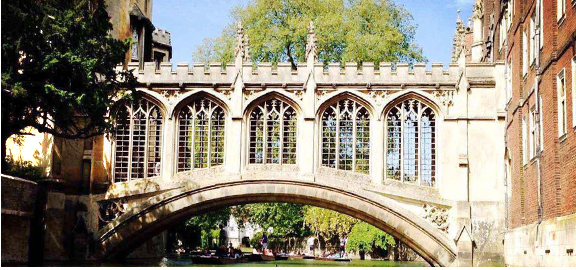 课程体系“行知中国”是在多年“移动校园”实践的基础上再度创新，是EMBA在十余年办学经验的基础上开创的全新教学理念和模式，将创 造更加贴近“实际操作”的教学氛围，也是国内商学院首个实践体验式课程。“行知中国——企业篇”课程从一开始就是让授课老师先走进企 业熟悉企业的状况、对企业进行深度的调研，以达到在教学中将企业最优实践与管理前沿新知的深度结合。至今课程已经走过十几个城市，走进过一汽集团、哇哈哈、华为公司、腾讯、万科、伊利等上百家知名企业。名师指路让你少走10年弯路全国实力派管理专家 都是你的智囊团成员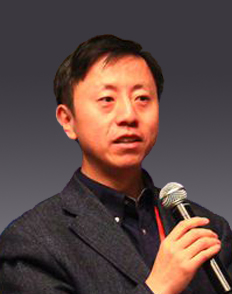 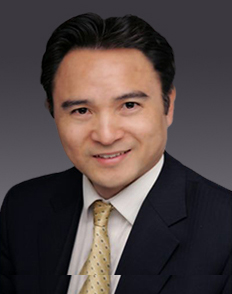 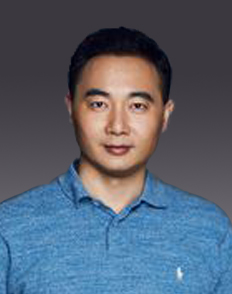 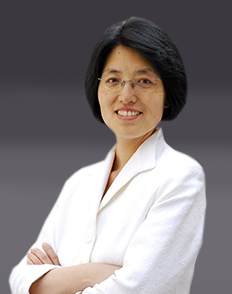 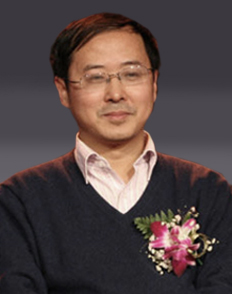 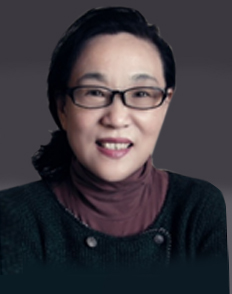 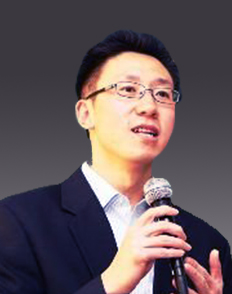 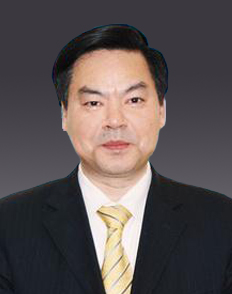 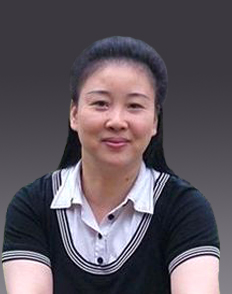 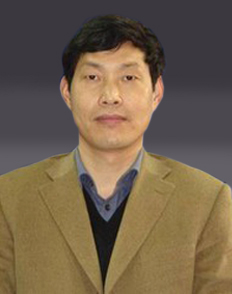 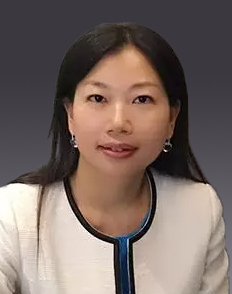 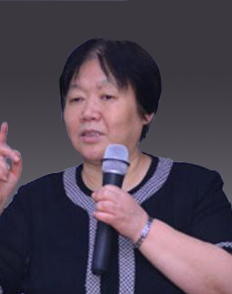 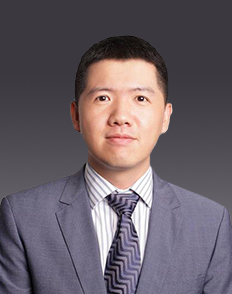 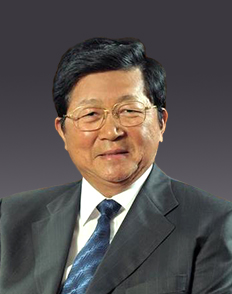 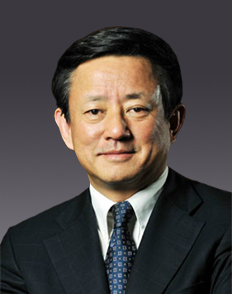 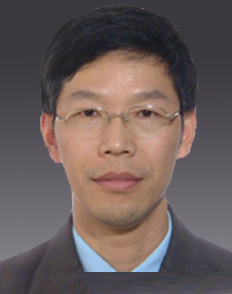 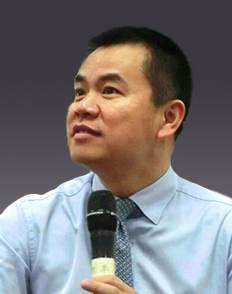 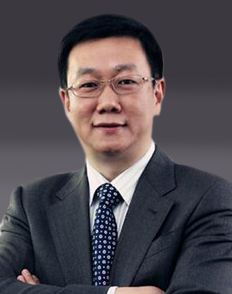 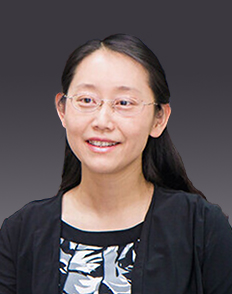 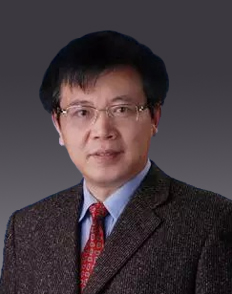 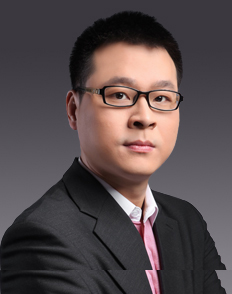 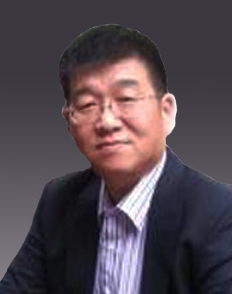 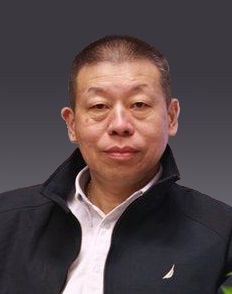 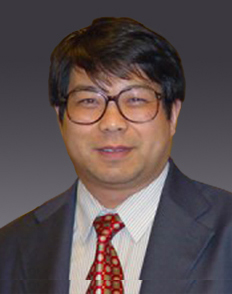 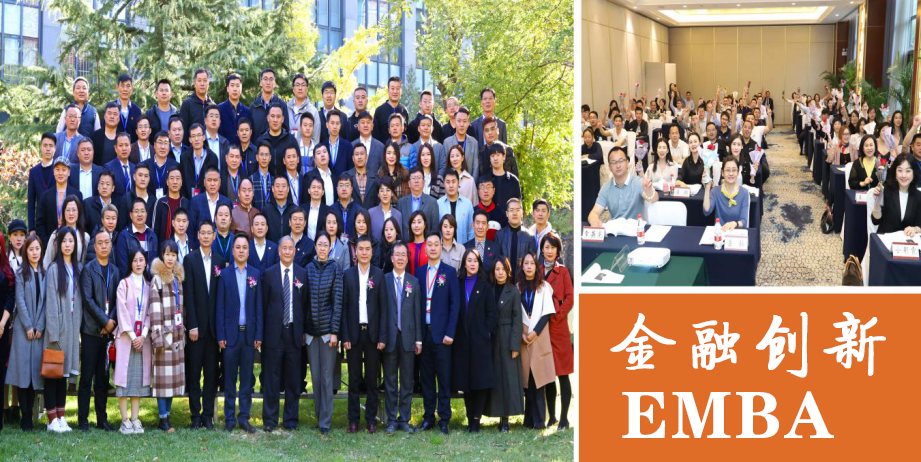 加入我们【招生对象】企业CEO、总经理等企业中高层管理者；各类从事金融、股权投资或投资管理的专业人士;控股公司/上市公司中高层管理人员等。【学习安排】学制一年，每月集中授课2天。感谢60000+企业睿智的选择15年专注EMBA实战教育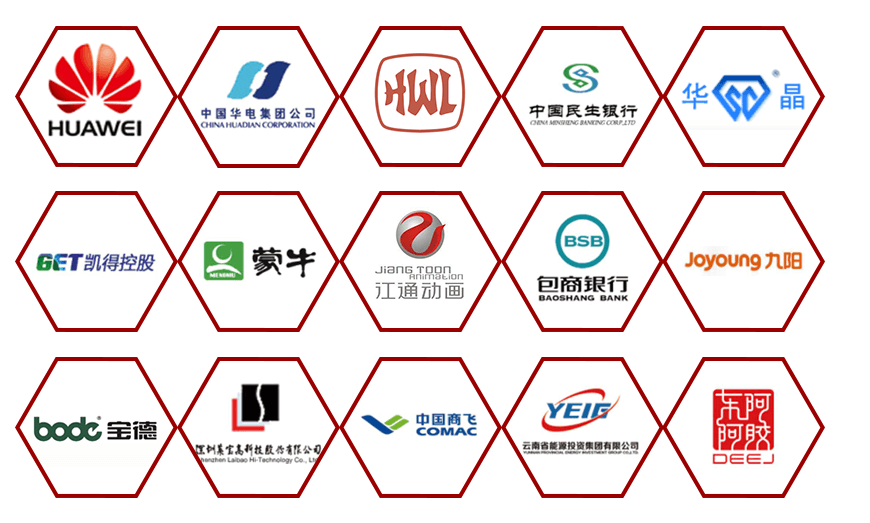 